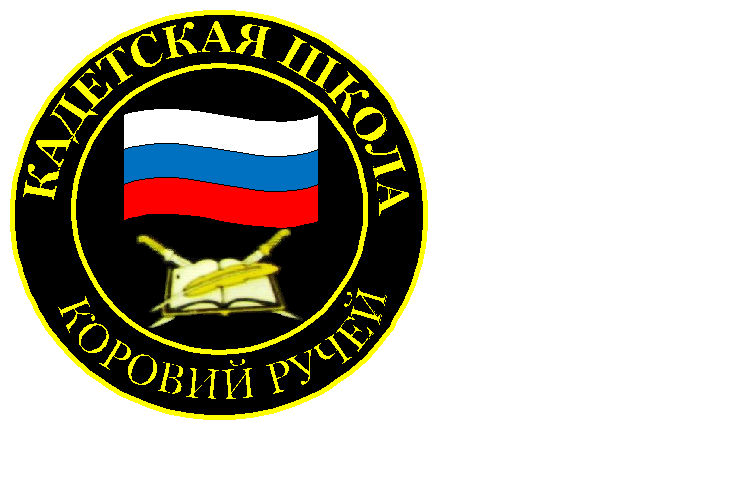 № 18 (123),  май  2018Вестник кадетских классовУчредители: командно-руководящий состав  и совет командировМБОУ «Кадетская СОШ» с.Коровий РучейУсть – Цилемского района Республики Коми«Весенняя неделя добра»   «Весенняя неделя добра» - ежегодная общероссийская неделя добровольцев проводится с 1997 года. В нашей республике эта акция прошла с 22 по 29 апреля.Учащиеся Кадетской  школы с. Коровий Ручей  приняли в ней активное участие. В школе было организовано много интересных и познавательных мероприятий.Ребята 1 и 7 класса приготовили подарки для ребят детского сада "Ручеек": различные игрушки, познавательные книжки. Маленькие дошколята были рады принять подарки. Учащиеся 3 класса сделали плакат "ЗОЖ - это здорово!", в котором рассказали, как активно они занимаются спортом. Пятиклассники помогли отремонтировать книжки в сельской библиотеке. Шестиклассники провели Акцию (листовки) «Не держите зла – держите шарики», «Подари книгу библиотеке» и передали различные вещи в Отделение социальной помощи семье и детям. Старшеклассники, ребята 10 класса, очистили тротуары от снега и льда.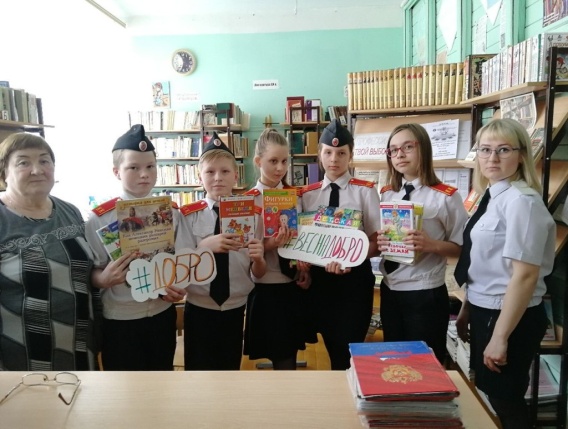 Кадеты посетили храмНакануне дня памяти Святого Георгия Победоносца кадеты и офицеры кадетской школы села Коровий Ручей посетили храм Николы Чудотворца. Уже в течение нескольких лет духовный наставник кадетской школы отец Алексей проводит в этот день встречу с будущими защитниками Отечества. Отче рассказал в своей проповеди о жизни Святого Георгия, его военных победах и духовных подвигах. Ведь не случайно самой престижной  военной наградой Российской империи был орден Святого Георгия. Стать его кавалером можно было лишь совершив подвиг при защите Отечества. Рассказал духовный наставник и о других воинах, ставших впоследствии святыми: Александре Невском, Дмитрии Донском, защитившим не только страну, но и Православную веру. Такие встречи, безусловно, способствуют духовно-нравственному воспитанию и становлению гражданской позиции подрастающего поколения.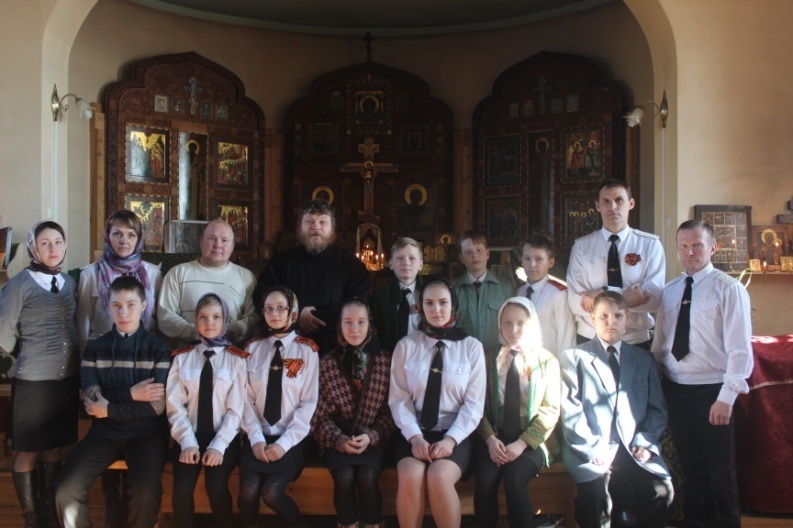 Урок безопасности в начальных классахВ МБОУ «Кадетская СОШ» села Коровий Ручей был проведен первый всероссийский урок по  «Основам безопасности жизнедеятельности».Урок был проведен в начальных классах кадетской школы. Именно учащиеся начальных классов наиболее часто попадают в чрезвычайные ситуации в весенне-летний период. Во время урока  детям было рассказано о характерных ЧС данного периода (происшествия на воде, дорожно-транспортный травматизм, чрезвычайные ситуации на природе, пожары). Ребята узнали о конкретных происшествиях, случившихся с их сверстниками и о порядке действий для спасения и предотвращения несчастных случаев. В ходе урока младшим школьникам еще раз напомнили о службах спасения  и порядке обращения за помощью в случае необходимости.    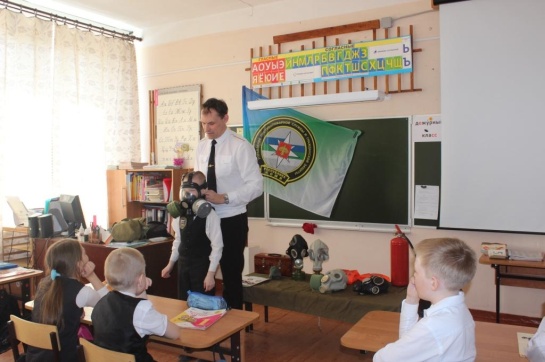 Вторая часть открытого урока прошла в виде практического применения полученных знаний. Ребята самостоятельно попробовали на учебном телефонном аппарате обратиться за экстренной помощью в специализированные службы спасения. Узнали на практике как использовать первичные средства пожаротушения. Попробовали с помощью подручных предметов спасти условного «утопающего».  В конце занятия  участники открытого урока провели учебную эвакуацию из помещения в случае пожара. Для эвакуации были использованы основные и запасные выходы из здания. В целом прошедший в начальных классах кадетской школы открытый урок, безусловно, будет содействовать главной задаче - обеспечению безопасности жизнедеятельности школьников. 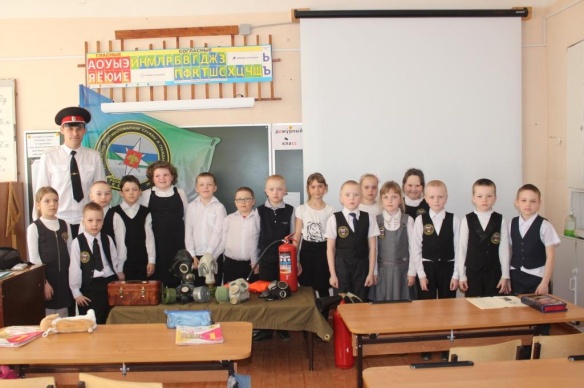 ___________________________________________________________________________________________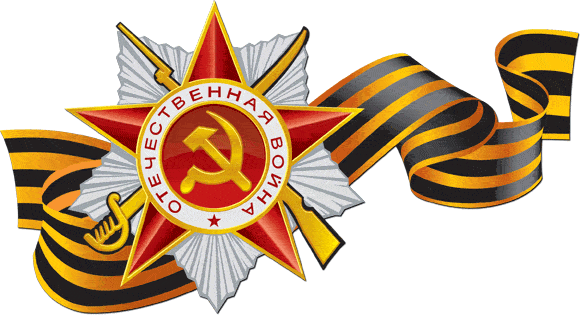 Программа участия учащихся и педагогов школы в мероприятиях, посвященных 73-й  годовщине Победы в Великой Отечественной войнеТираж: 50 экземпляров.                                                                                169488, Республика Коми,                                                             Усть – Цилемский район,                                                                с. Коровий Ручей, ул. Школьная, 1   тел/факс (82141)99-5-31                                                      Редактор:  О.И.Чуркина – зам. директора по ВР Подборка материала: зам. директора по ВР с кадетскими классами  А.Г.ТирановдатавремяМероприятие4 мая15.00Посещение храма в канун дня памяти святого Георгия Победоносца6 мая11.0069-ая легкоатлетическая эстафета  (с.Усть-Цильма)7 мая14.00Акция «Георгиевская ленточка» (с.Коровий Ручей)(8 класс, Поздеева Н.Г.)8 мая10.30 Акция «Марш Героев-победителей»9 мая10.00Торжественный Парад (с. Коровий Ручей) (сбор около школы в 9.30)  